Logičke operacije(grč. logos – razum, mišljenje, prosuđivanje)Logička ili Booleova algebra je sustav teorema koji rabe simboličku logiku da bi opisali skupove elemenata i odnose među njima - 1854. engleski matematičar George Boole.Osnovni pojam u Booleovoj algebri je izjava. Izjava je svaka ona tvrdnja za koju se može ustanoviti je li istinita ili neistinita.T (točno)	N (netočno)1 (točno)	0 (netočno)T (true)  	F (false)LOGIČKE VARIJABLE – zamjene za logički sud (npr. varijabla A - U hrvatskom jeziku ima 7 padeža)ATOMI / OSNOVNI SUDOVI – kod kojih odmah možemo provjeriti istinitostSLOŽENI SUDOVI - njihova istinitost utvrđuje se pomoću formulaPovezivati / spajati    	-  IRAZLIKOVATI – ODLUČIVATI   -   ILISLAGANJE - DANESLAGANJE – NE…1 – SIGNAL (TRUE)0 – NEMA SIGNALA (FALSE)RASTAVLJANJE FORMULA / INTERPRETACIJA FORMULEZadatak: Pronađimo sve interpretacije formule 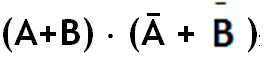 Pronaći sve interpretacije neke formule znači za sve moguće kombinacije vrijednosti logičkih varijabli odrediti vrijednost formule. Formulu rastaviti na manje funkcije:Rješenje:Vježba:   (A- +  A)  *  (B- *  B) + A   A- + (A- +  A)  *  B- *  (B + A)LOGIČKI SKLOPOVIsu osnovne jedinice od kojih se tvore računalaimaju osnovu u matematičkoj logici, a tvore se oko osnovnih logičkih operacijaoponašaju značenje logičkih operacija (ne, i,  ili)
CRTANJE LOGIČKIH SKLOPOVAPrioriteti izvršavanja logičkih operacija:NE (negacija)I ILI 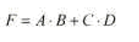 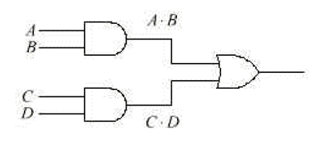 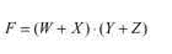 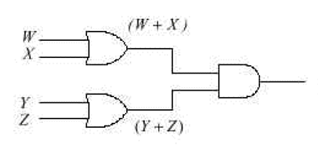 AB00011011ABĀA + BĀ + (A+B)  (Ā + )0011010011011110011111100100ABA-B-A-+AB- * B(A- +  A) *(B- * B)(A-+ A) *  (B- *B)+A00111000110010010110100010011001ABA-B-A- +  AB+AA- + (A- +  A)B- *  (B + A)SVE001110100110011100011011100100111111